IK 31 KINEO.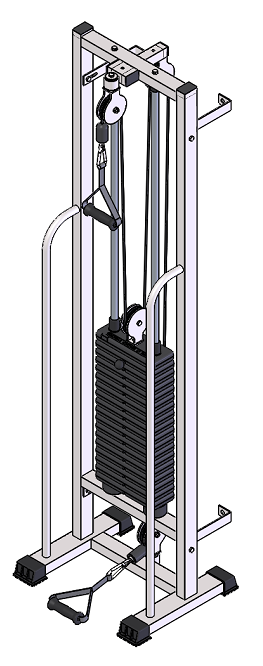 Комплект поставкиШаг 1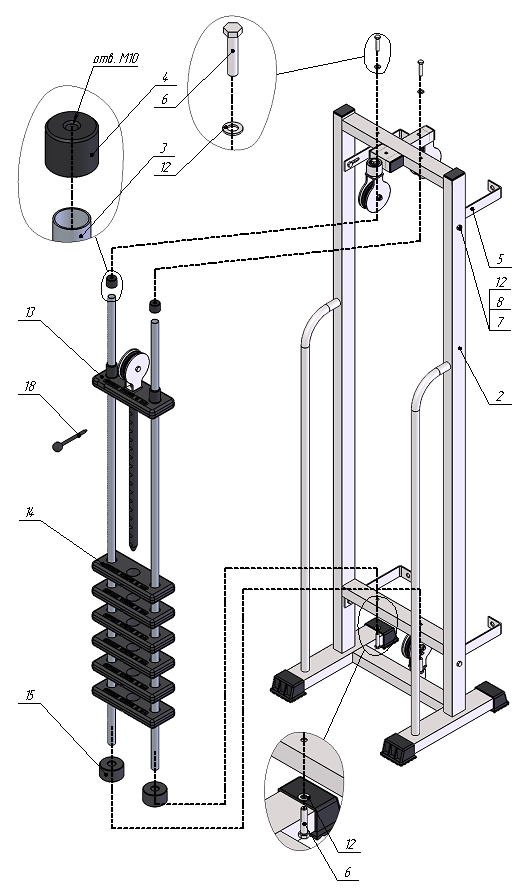 Шаг 2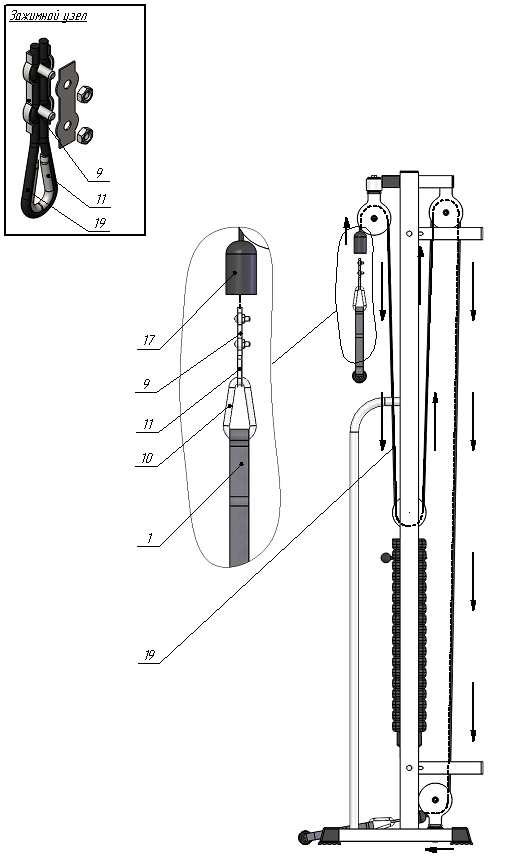 IK 907sp Ручка тяги закрытая2 шт.Рама 1 шт.Направляющая2 шт.Втулка центрирующая2 шт.Уголок для крепления к стене4 шт.Болт М10х504 шт.Болт М10х60 4 шт.Гайка М10 самоконтрящаяся4 шт.Зажим для троса «Duplex»2 шт.Карабин пожарный 8х80 тип С2 шт.Коуш стальной 2 шт.Шайба D10 8 шт.Грузоблок 5 кг- верхний груз1 шт.ГрузПо заказуДемпфер2 шт.Колпак декоративный М10 S-1722 шт.Стопор троса2 шт.Фиксатор для грузоблоков1 шт.Трос металлополимерный ПР 6,0 (черный) L=4,8 м1 шт.